الفصل السادس     " خدمة المجتمع " يشتمل على جميع الفعاليات والأنشطة التي تقدمها الجامعةعلى صعيد خدمة المجتمع، وتفصيلاتها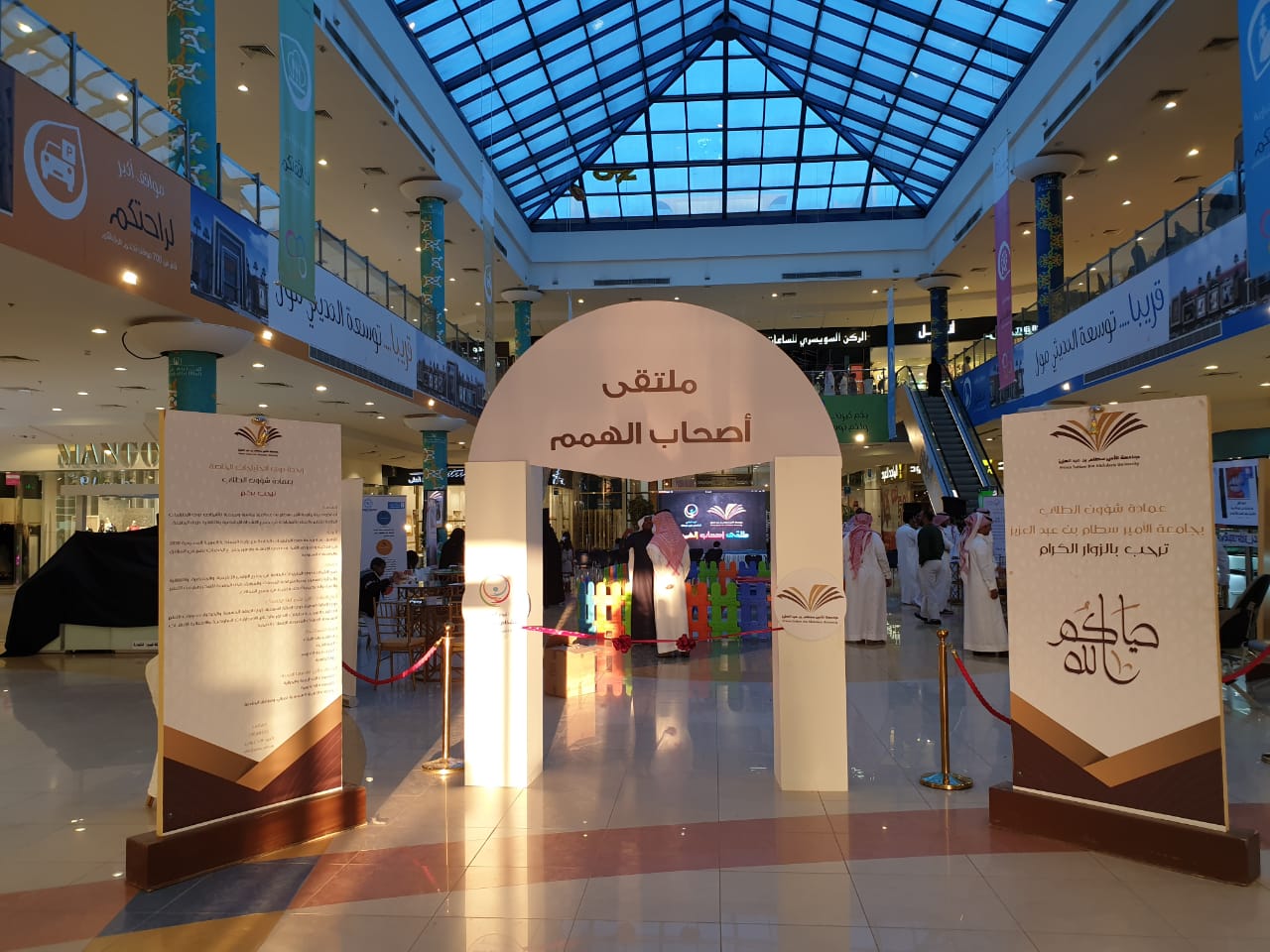 6/1 أعداد الدورات التدريبية والبرامج والدبلومات التأهيلية :الدورات التدريبية: 6/1 أعداد الدورات التدريبية:الدورات التدريبية: قدمت الجامعة اثنان وعشرون دورة تدريبية لأفراد المجتمع.6/2 ـ خدمات الجامعة للمجتمع في مجال الرعاية الصحية حسب الجهة ونوع الخدمة والمستفيدين:     قام المستشفى الجامعي بتقديم الخدمة الصحية العلاجية والتشخيصية بالأشعة بأنواعها والتحاليل المختبرية المختلفة لمنسوبي الجامعة وطلابها، بالإضافة إلى أسرهم، ووصل عددهم إلى قرابة ثلاثين ألف مستفيد، والجدول الآتي يوضح عدد الزيارات لعيادات المستشفى:أولاً: العيادات:عيادات كلية طب الأسنان:عيادات كلية العلوم الطبية التطبيقية بالخرج:منسوبي الجامعة = 640 فئات المجتمع الخارجي = 160 الإجمالي = 800 ثانياً: الخدمات:قُدّمتْ خدمات المختبرات والأشعة والعلاج الطبيعي والخدمات التشخيصية كما في الجدول التالي:6/3 ـ خدمات الجامعة للزوّار في مجال الرعاية الصحية:قدمت أقسام الجامعة الصحية مجموعة من خدمات الرعاية الصحية كما يلي:6/4 ـ فعاليات الجامعة للمجتمع الخارجي:قدمت عمادة خدمة المجتمع والتعليم المستمر مجموعة من الفعاليات المتنوعة وعددها () فعاليات استهدفت أفراد المجتمع.6/6 ـ الدراسات والاستشارات الفنية والعلمية: خاص بمعهد البحوث والخدمات الاستشارية :قدمت الجامعة ممثلة بمعهد البحوث والخدمات الاستشارية 36 دراسة استشارية لعدد من القطاعات والجهات الحكومية كما في الجدول التالي:6/7ـ المعارض العلميةالجهة المنفذةالعنوان (الدورة – البرنامج)المستفيدونالتاريخعدد المستفيدينإدارة المسؤولية المجتمعية حالياًالإدارة مستحدثة وستنطلق برامجها في العام 1445هـالإدارة مستحدثة وستنطلق برامجها في العام 1445هـالإدارة مستحدثة وستنطلق برامجها في العام 1445هـالإدارة مستحدثة وستنطلق برامجها في العام 1445هـكلية الطبالاسعافات الاولية لذوي الاعاقة بالتعاون مع مركز الملك سلمان لأبحاث الاعاقةجميع منسوبي الجامعة21/4/1444هـ100كلية الطبData Science in Healthcare: Artificial Intelligence for Disease Diagnosisجميع طلاب الجامعة23/7/1444هـ20كلية العلوم والدراسات الإنسانية بالسليل دورة تدريبية بعنوان "مهــــــارات الحــــــوارجمعية شباب السليل30/3/1444هـ40كلية العلوم والدراسات الإنسانية بالسليلدورة تدريبية بعنوان مهارات التواصل الفعالجمعية شباب السليل7/4/1444هـ45كلية العلوم والدراسات الإنسانية بالسليلمعالجة البيانات باستخدام اكسلطالبات19/10/1444هـ107كلية العلوم والدراسات الإنسانية بالسليلالإسعافات الاوليةطالبات25/10/1444هـ150كلية العلوم والدراسات الإنسانية بالسليلإدارة الموقف التعليميمن خارج الجامعة13/4/1444هـ150كلية العلوم والدراسات الإنسانية بالسليلمهارات القيادة في ضوء تطورات العصرمن خارج الجامعة11/6/1444هـ22كلية العلوم والدراسات الإنسانية بالسليلالمعلم والتعلم أساس رؤية المملكة 2030من خارج الجامعة8/7/1444هـ140كلية العلوم والدراسات الإنسانية بالسليلاستخدام التكنولوجيا في تعليم اللغة الانجليزيةمن خارج الجامعة15/7/1444هـ80كلية العلوم والدراسات الإنسانية بالسليلمن اجل بناء اسرة سليمةطالبات25/10/1444هـ105كلية هندسة وعلوم الحاسبالامن السيبراني ضمن معرض ابداع2023الطالبات4/2/1444هـ25تصميم عرض مميز لمشروعك المدرسي باستخدام كانفاالطالبات16/8/1444هـ31كلية الهندسة بوادي الدواسرمقدمة في برنامج الملتزممن خارج الجامعة6/4/1444هـ10كلية الهندسة بوادي الدواسرمقمة عن تصميم تطبيقات الجوالمن خارج الجامعة30/5/1443هـ16العلوم والدراسات الإنسانية بالخرجالوعي المالي وثقافة الادخارالطالبات22/11/1444هـ40العلوم الطبية بوادي الدواسرالإسعافات الاوليةمن خارج الجامعة16/11/1444هـ50التطبيقية بالخرجالادخار الايجابيالطالبات5/11/1444هـ42العيادةعدد المستفيدينالباطنة العامة89أمراض الجهاز الهضمي1724الغدد الصماء 793الروماتيزم76 الأمراض الجلدية1842القلب والأوعية الدموية1434الأعصاب476الجراحة العامة 1170المسالك البولية358العظام3098الأنف والأذن والحنجرة1118 طب وجراحة العيون3118طب الأطفال3830أمراض النساء والولادة3070طب الأسرة 2503الأمراض الصدرية 1537الطب العام9410المجموع53626عدد المستفيدينالعيادة 8121عيادات الطلاب 9721عيادات أطباء الامتياز 4045عيادات أعضاء هيئة التدريس 21884المجموع الخدماتالأقسامعدد الفحوصاتالمختبراتمختبر أمراض الدم10688المختبراتالكيمياء الحيوية86295المختبراتالهرمونات17419المختبراتالفيروسات3801المختبراتالأحياء الدقيقة4655الأشعةالأشعة المقطعية404الأشعةالأشعة سينية2327الأشعةالموجات الصوتية2209الأشعةالرنين  المغناطيسى440الأشعةأشعة الماموجرام99العلاج الطبيعيالعلاج الطبيعي3419تخطيط المختخطيط المخ16تخطيط الأعصابتخطيط الأعصاب23الموجات الصوتية للقلبالموجات الصوتية للقلب344تخطيط القلبتخطيط القلب824الصيدليةالصيدلية26450المجموعالمجموع159413الجهة المنفذةالنشاطتاريخ الانعقاد (هجري)المستفيدونالمستشفى الجامعييوم الإسعافات الأولية العالمي22/2/1444زوار و مراجعي المستشفىالمستشفى الجامعياليوم العالمي لفرط الحركة وتشتت الإنتباه23/3/1444زوار و مراجعي المستشفىالمستشفى الجامعياليوم العالمي لمكافحة العدوى وغسل اليدين25/3/1444زوار و مراجعي المستشفىالمستشفى الجامعياليوم العالمي للتعقيم29/3/1444زوار و مراجعي المستشفىالمستشفى الجامعيالتوعية بسرطان الثدي30/3/1444زوار و مراجعي المستشفىالمستشفى الجامعييوم الإعاقة العالمي11/5/1444زوار و مراجعي المستشفىالمستشفى الجامعييوم السكري العالمي20/4/1444زوار و مراجعي المستشفىالمستشفى الجامعيالتوعية بسرطان الثدي-كلية العلوم و الدراسات الانسانية1/4/1444منسوبو و طلاب الكليةالمستشفى الجامعيالتوعية بسرطان الثدي-كلية العلوم التطبيقية2/4/1444منسوبو و طلاب الكليةالمستشفى الجامعييوم الإعاقة العالمي-كلية إدارة الأعمال بالحوطة11/5/1444منسوبو و طلاب الكليةالمستشفى الجامعيالإسعافات الأولية-كلية الهندسة17/6/1444منسوبو و طلاب الكليةالمستشفى الجامعيركن تعريفي بمركز التوحد-قاعدة الأمير سلطان الجوية9-10/7/1444منسوبو و طلاب الكليةالمستشفى الجامعيصحة الطفل- الروضة الخامسة بالتعاون مع إدارة التعليم28/8/1444منسوبو و طلاب إدارة التعليمالمستشفى الجامعياليوم العالمي للتوحد-مجمع الحديثي بالخرج16/9/1444مجتمع المحافظةكلية طب الأسنان  أنقذ سنك2022\10\4طلاب مدرستي أبتادئي في مدينتي (الخرج والدلم)كلية طب الأسنان برنامج (توقَّ) الأول 2022\10\7مراجعين كلية طب الأسنانكلية طب الأسنان أهمية المسواك لصحة الفم والأسنان 2022\11\8مراجعين كلية طب الأسنانكلية طب الأسنان برنامج (توقَّ) الثاني 2022\11\5مرتادي ممشى مصلى العيدكلية طب الأسنان أركان كلية طب الاسنان 2022\12\18منسوبو كلية التربية (طالبات)كلية طب الأسنان برنامج (توقَّ) الثالث 2022\12\28مرتادي مهرجان ليالي الخرج الشتويةكلية طب الأسنان إبتسامتكم في رعايتنا 2022\12\13مرتادي مجمع الحديثي مولكلية طب الأسنان اليوم العالمي لتطوع (الحملة الأولى) 2022\12\5طلاب كلية السنة التحضيريةكلية طب الأسنان اليوم العالمي لتطوع (الحملة الثانية) 2022\12\5مرتادي بوليفارد الجامعةكلية طب الأسنان صحتك في صحة أسنانك 2023\1\9مرتادي ممشى مصلى العيدكلية طب الأسنان برنامج (توقَّ) الرابع 2023\1\23مرتادي بوليفارد الجامعة كلية طب الأسنان التطعيم ضد الأنفلونزا  2022\12\13منسوبو ومراجعي كلية طب الأسنانكلية طب الأسنان نحافظ عليها2023\2\19مرتادي السكن الجامعيكلية طب الأسنان أسبوع صحة الفم والأسنان الخليجي2023\3\20مرتادي مجمع الحديثي مولالجهة المنفذةالنشاطتاريخ الانعقاد (هجري)المستفيدون العلوم والدراسات الإنسانية بالسليلزيارة المرضى في مستشفى السليل العام8/5/1444هـالمرضى المنومين العلوم والدراسات الإنسانية بالسليلتدشين حزمة برامج لمنسوبي مكتب تعليم السليل28/3/1444هـالمعلمين والمعلمات وأعضاء هيئة التدريس العلوم والدراسات الإنسانية بالسليلمبادرة الكتب المستعملة28/5/1443هـ1500 من الطالبات العلوم والدراسات الإنسانية بالسليلمبادرة كسوة الشتاء6/2/1444هـ500 مستفيد من خارج الجامعة العلوم والدراسات الإنسانية بالسليلملتقى ترفيهي لأطفال جمعية انسان4/12/1444هـ100 مستفيد من خارج الجامعة العلوم والدراسات الإنسانية بالسليلزيارة الأماكن الاثرية بمتحف المنصورة24/8/1444هـ100 من الطالبات العلوم والدراسات الإنسانية بالسليلاليوم العالمي للمسؤولية المجتمعية سقيا الماء1/9/1444هـ100 من خارج الجامعة العلوم والدراسات الإنسانية بالسليلمبادرة إفطار صائم8/9/1444هـ130 من خارج الجامعة العلوم والدراسات الإنسانية بالسليلالملتقى الرمضاني في جمعية انسان15/9/1444هـ450من خارج الجامعة العلوم والدراسات الإنسانية بالسليلتصميم برنامج حاسوبي لفرع جمعية احسان بالخرج21/9/1444هـأكثر من 150 من خارج الجامعة العلوم والدراسات الإنسانية بالسليلتصميم المحتوى الرقمي22/7/1444هـ80 مستفيد من خارج الجامعةكلية الطبحملة بعنوان (كليتك صحتك)5/4/1444هـ200 من مستفيد خارج الجامعةكلية الطبحملة (قيس علاماتك الحيوية) بالتعاون مع لولو هايبر22/7/1443هـ300 مستفيد خارج الجامعةكلية الطبنتوحد لأجلهم25/9/1444هـ150 مستفيد من خارج الجامعةكلية الطبحملة التوعية بمرض باركنسون(الشلل الرعاش)24/8/1444هـ330 من خارج الجامعةكلية الطبحملة اليوم العالمي للجلاكوما22/8/1444هـ400 من خارج الجامعةكلية الطببرنامج وطننا يحتاجنا3/9/1444هـ250 مستفيد من خارج الجامعةالكلية التطبيقية بالخرجإفطار صائم بالتعاون مع الصافي دانون6/9/1444هـ270 مستفيدهندسة وعلوم الحاسبزيارة لمركز دار الامل5/4/1444هـ30 مستفيد من خارج الجامعةهندسة وعلوم الحاسبالمرأة في علم البيانات22/7/1444هـ1500 مستفيد من خارج الجامعةهندسة وعلوم الحاسباليوم العالمي للطفل بالتعاون مع مركز بيكابو13/5/1444هـ10 مستفيدين من خارج الجامعةكلية إدارة الاعمال بالحوطةحملة للتبرع بالدم27/8/1444هـلا يمكن حصرهمكلية الهندسة بوادي الدواسرزيارة مركز التأهيل الشامل بوادي الدواسر29/5/1443هـ15 من خارج الجامعةكلية التربية بالدلماهلاً رمضان في مركز كدزهوب20/9/1444هـ12 من خارج الجامعةكلية التربية بالدلمعيدكم مبارك مركز خطوات الامل26/10/1444هـ28 من خارج الجامعةنوع الاستشارة والدراسات الفنية والعلميةتاريخ تقديمهاتاريخ تقديمهاالجهة المستفيدةاستشارات فنية وإدارية وإعلامية لتفعيل برنامج مبادرة اعتزاز بالوزارة2022/8/172023/11/17وزارة الدفاعرفع كفاءة وتطوير المنشآت الرياضية2022/7/292024/7/29وزارة الرياضةتقديم استشارات فنية وإدارة التغيير والتطوير ونقل المعرفة للإدارة العامة للشؤون المالية2022/6/82025/6/8وزارة الدفاعتقديم خدمات الدعم الهندسي والاستشارات الفنية لمدينة الملك عبدالله الرياضية بجدة2022/4/42024/4/4وزارة الرياضةخدمات دعم الاستشارات الفنية ضمن مشاريع المرحلة الثانية لإصلاح الاضرار البيئية الناجمة عن حرب الخليج2022/3/202025/3/27المركز الوطني للرقابة على الالتزام البيئيخدمات استشارية في مجال الشراكات العلمية والأكاديمية 2022/4/142022/11/21جامعة الاميرة نورةتقديم الاستشارات العلمية للمركز2022/8/32024/4/6مركز الملك عبدالله بن عبدالعزيز للتخطيط والسياسات اللغويةخدمات بحثية واستشارية فنية وتطوير الأعمال في مجال التصنيع ونقل وتوطين التقنية 2022/10/312025/5/1المؤسسة العامة للصناعات العسكريةنوع الاستشارة والدراسات الفنية والعلميةتاريخ تقديمهاتاريخ تقديمهاالجهة المستفيدةالخدمات الاستشارية لقطاع الإسكان وتنمية المدن ـ إنشاء وتشغيل مكتب الإنجاز2022/8/292023/9/8وزارة الشؤون البلدية والقروية والإسكانالخدمات الاستشارية لتأسيس مكتب البيانات بهيئة الإذاعة والتلفزيون2022/6/192023/9/22هيئة الإذاعة والتلفزيونخدمات استشارية لدعم الفهرسة وتوثيق كتب المكتبة2022/8/32022/9/3مكتبة الملك فهد الوطنيةتقديم برامج تدريبية وخدمات لوجستية للموظفين لمكتب تحقيق الرؤية – منظومة التجارة2022/10/232024/9/29وزارة التجارةالخدمات الاستشارية في المتابعة والتنفيذ والجودة لمشاريع ومبادرات مكتب إدارة البيئة العمرانية2022/12/42025/3/7امانة منطقة الرياضالخدمات الاستشارية لتفعيل دور منظمات القطاع غير الربحي2022/8/292025/2/28المركز الوطني لتنمية الغطاء النباتي ومكافحة التصحرالخدمات الاستشارية التأسيسية للمركز الوطني ( وقاء )2022/8/292024/1/1المركز الوطني للوقاية من الآفات النباتية والأمراض الحيوانية ومكافحتهاخدمات استشارية لهيئة الزكاة والضريبة والجمارك2022/8/192023/8/19هيئة الزكاة والضريبة والجماركخدمات استشارية لهيئة الزكاة والضريبة والجمارك2022/8/182023/8/18هيئة الزكاة والضريبة والجماركنوع الاستشارة والدراسات الفنية والعلميةتاريخ تقديمهاتاريخ تقديمهاالجهة المستفيدةالخدمات الاستشارية والفنية وإدارة التغيير والتطوير ونقل المعرفة للإدارة العامة للشؤون المالية2022/6/82025/6/8وزارة الدفاعالخدمات الاستشارية لمجموعة أعمال مبادرات تحقيق الرؤية 2022/8/112024/8/11وزارة العدلالخدمات الاستشارية في تحديد التكاليف التقديرية للمشاريع2022/2/82022/8/8وزارة التعليمتقديم الخدمات الاستشارية للمؤسسة العامة لتحلية المياه المالحة لحلول الأعمال والتحول المؤسسي2022/7/212024/7/21المؤسسة العامة لتحلية المياه المالحةالخدمات الاستشارية لرفع كفاءة اعمال الإدارة المالية2022/6/192025/11/9وزارة النقلدورة تأهيل المكاتب الهندسية الاستشارية للوقاية والحماية من الحريق2022/9/52023/6/27معهد كراش للتدريبالخدمات الاستشارية لبرنامج جمع وتحليل البيانات العمرانية بمدينة الرياض2022/8/182024/8/1امانة منطقة الرياضالخدمات الاستشارية لبرنامج التحول للإدارة العامة للتنفيذ والإشراف بأمانة منطقة الرياض2022/8/102024/4/16امانة منطقة الرياضالخدمات الاستشارية 2022/8/82023/8/14الهيئة العامة للزكاةتقديم الخدمات الاستشارية لوكالة التحول الرقمي2022/8/82024/8/18وزارة الموارد البشرية والتنمية الاجتماعيةالخدمات الاستشارية لتقديم تحاليل ودراسات استشرافية لمستجدات الاقتصاد العالمي 2022/7/262023/4/17وزارة الاستثمارالخدمات الاستشارية لتطوير الموارد البشرية 2022/4/72023/4/22هيئة الإذاعة والتلفزيونالخدمات الاستشارية لدعم مكتب معالي المحافظ لتنظيم أعمال وزيادة الكفاءة والإنتاجية2022/3/92023/3/9المؤسسة العامة لتحلية المياهنوع الاستشارة والدراسات الفنية والعلميةتاريخ تقديمهاتاريخ تقديمهاالجهة المستفيدةاستشارات فنية وتقنية لتطوير منصة لإدارة بيانات ومعلومات الحدود الدولية البرية والبحرية والمناطق البحرية للمملكة2022/10/112023/9/13الهيئة العامة للمساحة والمعلومات الجيومكانيةالدعم الشامل لتأسيس مكاتب الهيئة والدراسات الهندسية وتحسين بيئة العمل2022/7/182025/9/4الهيئة السعودية للبيانات والذكاء الاصطناعيالاستشارة في النمذجة الاقتصادية والدراسات لإدارة الشؤون الاقتصادية2022/6/202023/3/2وزارة البيئة والمياه والزراعةإعداد الدراسات القانونية لخدمات الأرصاد2022/1/302023/3/2المركز الوطني للأرصادالخدمات الاستشارية والتطويرية لمبادرة أماكن نشطة بوزارة الرياضة2022/2/172022/2/14وزارة الرياضةالخدمات الاستشارية في مجال الجودة والاعتماد الاكاديمي بالجامعة2022/2/32022/9/3جامعة الأميرة نورة بنت عبدالرحمنمجموع الدراسات الاستشاريةمجموع الدراسات الاستشاريةمجموع الدراسات الاستشارية٣٦ دراسة استشاريةالجهة المنفذةعنوان المعرضالجهة المنفذةتاريخ الانعقادالمستفيدينعدد المستفيدينالمعرض المصاحب لمؤتمر الشراكات المستدامةالمعهد2022--		   -----------------------------------